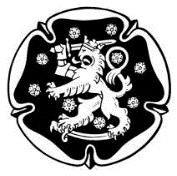 SUOMEN				            (RUL pram)RESERVIUPSEERILIITTO R.Y.ESITYS SUOMEN RESERVIUPSEERILIITON PRONSSISEN ANSIOMITALIN MYÖNTÄMISEKSI________________________________               Paikka ja aika______________________________                                         Puheenjohtaja	Esityksen perustelut kääntöpuolella SUOMEN RESERVIUPSEERILIITTO R.Y.	PRONSSINEN ANSIOMITALI  (RUL pram)ESITYKSEN PERUSTELUTMuut perustelut:	__________________________________________________________			__________________________________________________________			__________________________________________________Laskutusosoite: 	__________________________________________________________			__________________________________________________________HUOM!		Kaikki ansiomitalianomukset lähetetään omaan reserviupseeripiiriin, joka toimittaa puoltamansa esitykset edelleen liittoonPiiri:1Suku- ja etunimet2Toimi, ammatti tai arvo3Sotilasarvo4Syntymäaika ja -paikka5Kotipaikka6Reserviupseerikerho ja liittymisvuosi7Aikaisemmat kerhot 8Muut saadut ansiomitalit9Kuinka monta RUL:n ansiomitalia kerhon jäsenille on myönnettyRUL am sk:                               RUL am:RUL ham:                                 RUL pram:10Kerhon nykyinen jäsenmääräHenkilön nimi:VuosiTehtävät ja luottamustoimet reserviupseerikerhoissaTehtävät ja luottamustoimet reserviupseeripiireissäTehtävät Reserviupseeriliitossa